【別添２】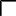 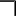 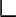 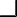 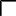 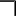 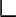 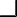 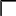 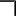 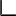 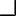 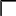 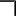 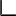 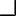 ○○地域プロジェクト改革計画書１　目的２　地域の概要※　地域産業としての漁業の位置づけ、漁業の概要、対象資源の状況（養殖業にあっては、漁場環境の状況）等を記載すること。３　計画内容※　「漁業生産関係」、「資源管理関係」（養殖業にあっては、漁場環境改善関係）」、「加工・流通関係」等、項目を立てて記載すること。４　改革スケジュール※　３の計画内容の取組スケジュールを記載すること。５　将来展望６　参加者名簿※　漁業関係、流通・加工関係、金融・経営等関係、研究関係、地方公共団体、学識経験者等の別に記載すること。※　必要に応じ当該改革計画の内容を説明する参考資料を添付すること。地域プロジェクト名称地域プロジェクト運　　営　　者名　称地域プロジェクト運　　営　　者代表者の役職及び氏名地域プロジェクト運　　営　　者住所　　計画策定年月年月計画期間年度～　年度